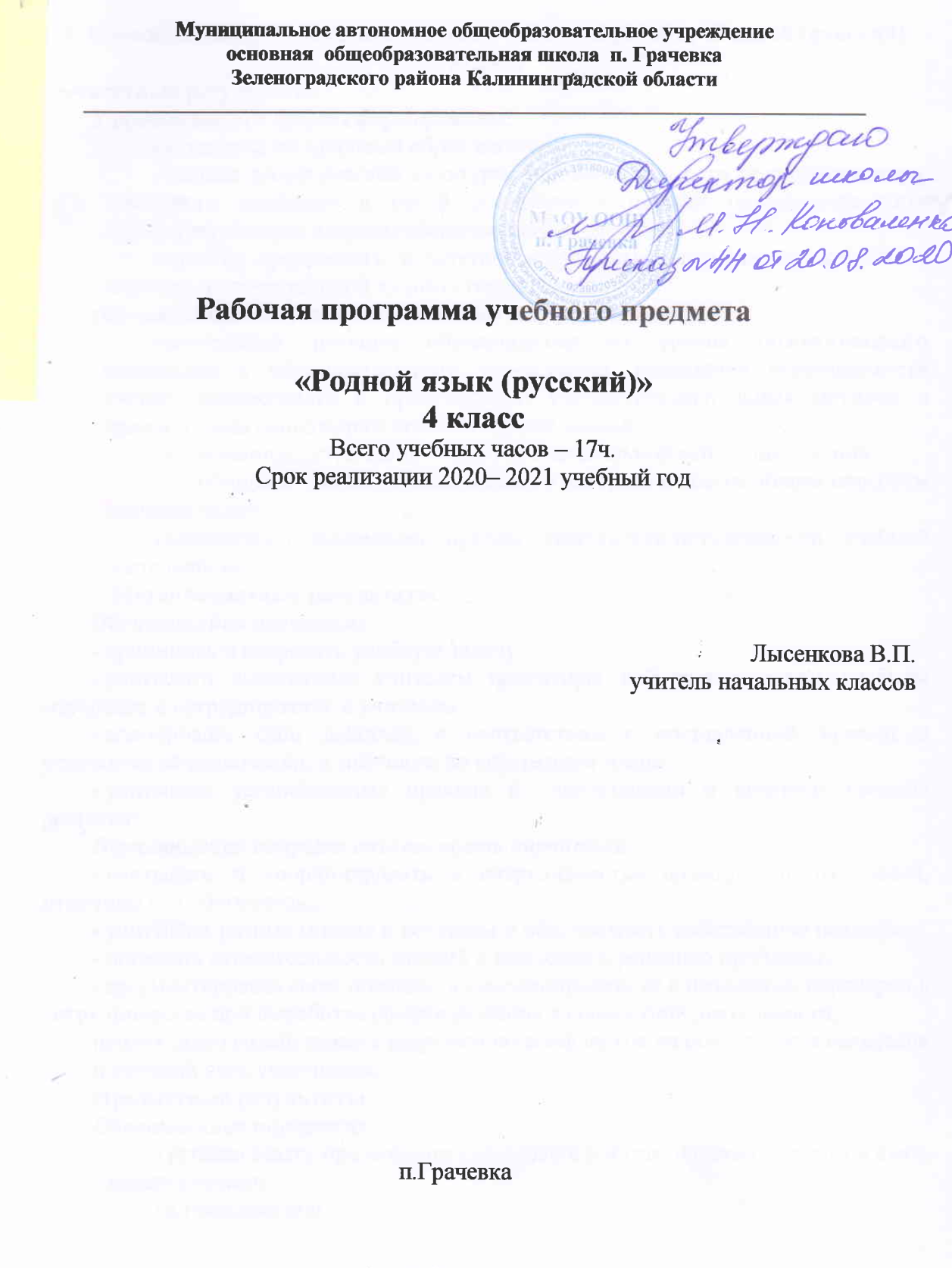 Планируемые результаты освоения учебного предмета Личностные результаты.У обучающегося будут сформированы:установка на здоровый образ жизни;основы экологической культуры: принятие ценности природного мира, готовность следовать в своей деятельности нормам природоохранного, нерасточительного, здоровьесберегающего поведения;чувство прекрасного и эстетические чувства на основе знакомства с мировой и отечественной художественной культурой.Обучающийся получит возможность для формирования:внутренней позиции обучающегося на уровне положительного отношения к образовательному учреждению, понимания необходимости учения, выраженного в преобладании учебно-познавательных мотивов и предпочтении социального способа оценки знаний;выраженной устойчивой учебно-познавательной мотивации учения;устойчивого учебно-познавательного интереса к новым общим способам решения задач;адекватного понимания причин успешности/неуспешности учебной деятельности. Метапредметные результатыОбучающийся научится:принимать и сохранять учебную задачу;учитывать выделенные учителем ориентиры действия в новом учебном материале в сотрудничестве с учителем;планировать свои действия в соответствии с поставленной задачей и условиями её реализации, в том числе во внутреннем плане;учитывать установленные правила в планировании и контроле способа решения;Обучающийся получит возможность научиться:учитывать и координировать в сотрудничестве позиции других людей, отличные от собственной;учитывать разные мнения и интересы и обосновывать собственную позицию;понимать относительность мнений и подходов к решению проблемы;аргументировать свою позицию и координировать её с позициями партнёров в сотрудничестве при выработке общего решения в совместной деятельности;продуктивно содействовать разрешению конфликтов на основе учёта интересов и позиций всех участников. Предметные результатыОбучающийся научится:устанавливать при помощи смысловых (синтаксических) вопросов связь между словамив предложении;находить предложения с однородными членами без союзов и с союзами и, а, но;использовать разные способы решения орфографической задачи в зависимости от места    орфограммы в слове.        Обучающийся получит возможность научиться:создавать собственные тексты (писать сочинения) с учетом правильности, богатства ивыразительности письменной речи;соблюдать нормы современного русского литературного языка в собственной речи иоценивать соблюдение этих норм в речи собеседников (в объеме представленного вучебнике материала).Содержание учебного предмета «Родной язык  (русский)» , (17часа)Повторение  (1час)Наша речь и наш язык. Формулы вежливости.Предложение (3часа)Однородные члены предложения. Представление о предложениях с однородными членами.  Связь  однородных членов в предложении при помощи интонации перечисления, при помощи союзов  (а, и, но) Предложения с однородными членами без союзов и с союзами и, а, но, Запятая между  однородными членами, соединительными союзами.Слово в языке и речи ( 4часа )   Лексическое значение слова. Обобщение знаний о словах. Лексическое значение слова. Однозначные и многозначные слова. Прямое и переносное значения слов. Синонимы, антонимы, омонимы. Устаревшие и новые слова. Заимствованные слова. Имя существительное  (9часов)Склонение имен существительных (повторение). Развитие навыка в склонении имен существительных и в распознавании падежей. Несклоняемые имена существительные.Основные тины склонения имен существительных (общее представление). Первое склонение имен существительных и упражнение в распознавании имен существительных 1-го склонения. Второе склонение имен существительных и упражнение в распознавании имен существительных 2-го склонения. Третье склонение имен существительных и упражнение в распознавании имен существительных 3-го склонения.Правописание безударных падежных окончаний имен существительных 1, 2 и 3-го склонения в единственном числе (кроме имен существительных на -мя, -ий, -ие, -ия). Ознакомление со способами проверки безударных падежных окончаний имен существительных (общее представление).Тематическое планирование с указанием количества часов,  отводимых на освоение каждой темы№Тема урока, разделаЧасыВПМПовторение11Текст. Типы текстов1Предложение32Диалог.   Исконно-русские слова. ВПМ 1ВПМ 13Знаки препинания в предложениях с однородными членами.14Подробное изложение на основе зрительного восприятия текста по коллективно составленному плану1Слово в языке и речи 45Многозначные,  заимствованные, устаревшие слова. Прямое и переносное значение слов16Упражнение в написании приставок и суффиксов. Словарный диктант.17Части речи. Морфологические признаки частей речи18 Глагол как часть речи.1Имя существительное  99Что в имени тебе моем? Личные имена. ВПМ 1ВПМ 210Склонение Им. сущ.111Написание личных имен существительных.112Написание личных имен сущ.113Подробное изложение описательного текста на основе текста – образца.114Упражнения в правописании имен существительных в дательном и родительном падежах.115Упражнение в правописании безударных окончаний   им. сущ116Изложение текста.117По странам и континентам. Части света. ВПМ 1ВПМ3                                                                                       Итого17 ВПМ3